Доклад преподавателя театральных дисциплин МАУ ДО ДШИ №15 «Артика» Костевич М.М.«Технология логики бессловесных действий.Понятие: «оценка»Мозг человека каждую секунду получает огромное количество сигналов, которые он перерабатывает таким образом, чтобы дать команду исполнительным органам: мышцам, совершающим движения, железам, выделяющим гормоны. Если эта команда будет не точной, намеченные результаты не будут достигнуты. Абсолютно этот же процесс лежит в основе технологии театральной техники рассматривающей процесс логики бессловесных действий.И.М. Сеченов рассматривает всякий рефлекторный акт как процесс, состоящий из трёх этапов: - восприятие раздражителя,- аналитико-синтетическая деятельность мозга,- цепь внешних движений, в которых выражается действие.Как выясняется, первые два этапа сеченовской композиции рефлекторного акта психической жизни человека протекают в его сознании, и лишь третий этап является внешним продуктом мозговой деятельности человека. В соответствии с этим в театральной педагогике принята трёхчленная формула действия, которая, независимо от избранной терминологии, устанавливает последовательность этих трёх этапов: восприятие – подготовка к действию – осуществление действия. П.М. Ершов предлагает именовать эти три этапа таким образом: оценка – пристройка – воздействие.Первые два этапа трёхчленной формы действия протекают в сознании актёра, третий этап представляет собой внешнее проявление мозговой деятельности. Таким образом, данная форма действия, принятая в театральной педагогике, полностью соответствует психофизиологической теории рефлексов головного мозга.ОЦЕНКА. Первый этап сценического действия начинается с оценки. Достаточно ёмкое определение оценки даёт П.М. Ершов: «Оценка – это момент, в течение которого нужно, образно говоря, «уложить в голову» нечто увиденное, услышанное, так или иначе воспринятое, для того чтобы определить, что же делать, принимая во внимание новые обстоятельства…».Как технологически строится оценка?Происходит смена объекта внимания. П.М. Ершов: «Пока цель не конкретизировалась (пока она ещё только конкретизируется),  мышечные движения не могут быть целесообразно подчинены ей… Оценка всегда следует за тем или иным действием – предпосылкой её является бодрое состояние организма, поэтому оценка может требовать известных движений, прекращающих предыдущее действие, или движений чисто рефлекторного порядка, типа «ориентировочного рефлекса по Павлову…» Идёт собирание признаков от низшего к высшему в процессе исследования нового объекта, что должно в результате привести к выбору новой цели продолжению прерванного дела.В случае, если новый объект внимания окажется более значимым по сравнению с прежним объектом по целевым установкам, происходит поиск и выбор новой цели, что ведёт, в свою очередь, к смене действия, предлагаемых обстоятельств и взаимоотношений.Внешние признаки проявления процесса оценки: - встреча с неизвестным раздражителем потребует определённой затраты времени на переключение внимания с прежнего объекта на новый;- наступит момент неподвижности (восприятия факта и поиска решения ответа);- оценивающий (в особо сложных экстремальных обстоятельствах) будет занят поисками такого положения тела, такой позы, при которых было бы удобно сосредоточиться (неподвижность или минимальные движения, при углублённом ровном дыхании);- в процессе сосредоточенного думанья наблюдаются резкие движения (Стоп! – в голову пришла новая мысль), но затем оценивающий может опять повторить перечисленный выше процесс сначала.Последний, четвёртый признак, говорит о том, что внутри процесса сосредоточенного думанья, возникают малые операции со своими оценками и действиями.П.М. Ершов: «Действовать сознательно человек может только тогда, когда цель действия возникает в его сознании. Так всякое сознательное действие зарождается. Это первый момент (или ступенька) всякого осознаваемого субъектом действия». В.А. Ильев иллюстрирует сказанное примерами из литературы и живописи.Вот как, например, Н.В. Гоголь в «Мёртвых душах» строит оценку. Манилову от Чичикова поступает неожиданное, странное предложение – продать ему души умерших крепостных, которые числились по ревизии как живые. «Манилов выронил тут же чубук с трубкою на пол», разинувши рот. Наконец Манилов «поднял трубку с чубуком» - расстаться с ним не возможно – и долго глядел Чичикову в лицо: не пошутил ли он, не спятил ли гость с ума? Но гость был спокоен и вполне приличен. Манилов сконфужен и растерян. Нужно «что-то сделать, предложить вопрос, а какой вопрос – чёрт его знает. Кончил он, наконец, тем, что выпустил опять дым, но только уже не ртом, а через носовые ноздри…» Клубы табачного дыма свидетельствуют об отсутствии мыслительных способностей. Весь процесс «оценки» Гоголь гениально передал через описание психофизического поведения Манилова.Вспомним картину И. Репина «Не ждали» и попытаемся мысленно перенести семью в обстоятельства, предшествующие событию. Каждый из присутствующих занят своим делом. Появление ссыльного (а именно этот момент запечатлён художником) воспринимается как момент нестоящий и относительно длительный. В позах всех персонажей ещё сохранились «следы движений», только что совершённых (пожилая женщина, очевидно мать, встала на встречу сыну, женщина прекратила игру на рояле и повернулась в сторону вошедшего, вошедший замер и ждёт, и т.д.). Через несколько мгновений всё выльется, очевидно, в бурный взрыв чувств, в слёзы радости и возгласы всеобщего восторга…Если быть внимательным, то не трудно заметить, что процесс оценки у каждого из действующих лиц имеет свои индивидуальные способности. Так, например, дети и молодая женщина заняты «сбором информации», цель и действие у них ещё не определились. Пожилая женщина «вышла» из «оценки». «Мобилизованность» её тела говорит о том, что она пристраивается к сыну для выполнения новой цели и действия. Но это будет уже следующая ступенька действия – пристройка.  И.Е. Репин «Не ждали»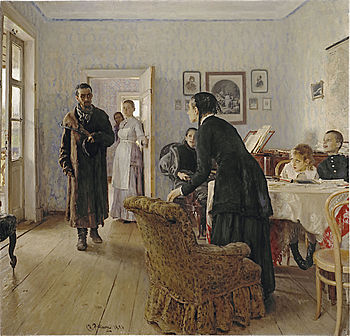 Момент переключения внимания с одного объекта на другой и есть смена объекта восприятия в процесс оценки. Здесь происходит перестройка органов чувств в зависимости от структуры объекта. Смысл и значение объект приобретает тогда, когда возникает вопрос: «Что это такое?» или «Что случилось?». Без этого новый объект внимания лишён значения.Новый объект внимания в процессе оценки требует активного взаимодействия с ним. Этот процесс всестороннего и объективного исследования объекта восприятия необходим для того, чтобы ответить на вопрос: «Что это такое?» (информационный отбор).До каких пор длится информационный отбор признаков от низшего к высшему? Вероятно, до тех пор, пока не будет сформирована соответствующая установка по отношению к новому объекту. Установка в данном случае – явление субъективного характера и зависит от восприятия личности. Один и тот же объект внимания разными людьми оценивается неодинаково. В зависимости от установки осуществляется выбор цели и собственно действия (поступков) в новых обстоятельствах.Упражнения для индивидуально-группового тренинга.Упражнения на оценку объекта (факта, предмета, состояния, партнёра, высказывания, представлений и т.п.).Установка. В упражнениях необходимо по-настоящему (как в жизни) сопоставить реальные представления об объекте с существующими в воображении. Конечный итог оценки может вылиться в переосмысление, понимание, переоценку каких-либо ценностей, удовлетворение или неприятие в восприятии объекта, открытие.Педагогу необходимо следить за процессом оценки не только с его внутренней, психологической стороны, но и с его внешней, мышечно-физической. Внешнее проявление оценки зависит от внутреннего содержания протекания процесса.Задания на оценку неразрывно связаны со сменой веса и мобилизацией тела – это и есть основные внешние результаты оценки.Оценка произошла только в том случае, если были затрачены усилия на то, чтобы «уложить в голову» нечто увиденное, услышанное, так или иначе воспринятое, для того чтобы определить, что же делать, принимая во внимание новое обстоятельство.Технология. Оценка при встрече с неожиданностью начинается с полного «замри» и завершается с возникновением новой или возвращением к прежней цели.Упражнение №1 «В лаборатории Шерлока Холмса»Условия. Педагог (или ученик-ассистент) читает отрывок из литературного произведения.Задание. Слушая рассказ или сказку, прерывать чтение хлопками в тех местах, в которых явно прослеживается процесс оценки.Установка. Будьте внимательны при встрече с тем или иным фактом.Не пропускайте не один элемент оценки.Проведите «расследование момента» оценки.Старайтесь не придумывать, а понять психологические нюансы в описании поступков или внутренних монологов персонажей.Упражнение №2 «Стоп – замри!»»Условия. Вспомнить какой-либо случай из собственной жизни.Словесная команда. «Стоп – замри!»Установка. Сосредоточить внимание на произвольно выбранном реальном или воображаемом объекте (вспомнить строки забытого стихотворения; представить, что, идя на занятия, оставили включённым утюг; рассмотреть любой предмет в классе; оценить звук в коридоре или на улице и т.д.).Найти оправдание логике действий.Пытаться понять, сопоставить, сравнить и решить проблему выбора цели.Выходить из «стопа» каждому по-своему (кто-то не смог уложить в голову встретившуюся неожиданность, кто-то что-то понял, кто-то приступил к сосредоточенному думанью, а кто-то возвратился к прежнему думанью).Упражнение №3 «Дискотека»Условия. Музыка. Все танцуют.Команда и установка. Те же.Упражнение №4 «Аврал»Условия. Всем выполнять действия, требующие перемещения в пространстве (расставить стулья, искать вещь, измерить комнату шагами, делать гимнастику).Команда и установка. Те же.Упражнение №5 «Прерванное действие»Условия. Один читает что-то вслух, другой, слушая, что-то делает.Команда. «Приступили к упражнению!»Установка. Как только остановился, прервал свою работу слушающий, замереть должен читающий. Всё оправдать по законам органического существования человека. (Чем заинтересовался партнёр?)СПИСОК ИСПОЛЬЗОВАННОЙ ЛИТЕРАТУРЫЕршов П.М. Технология актёрского искусства: Учебное издание. – М.: ТОО «Горбунок», 1992.Ершов П.М. Режиссура как практическая психология. – М.: ТОО «Горбунок», 1993.Ильев В.А. Когда урок волнует (Театральная технология в педагогическом творчестве) – 3-е издание, Пермь, 2008.